112209 O3Attachment 2Nebraska Counties Classified by Urban/Rural/Frontier Status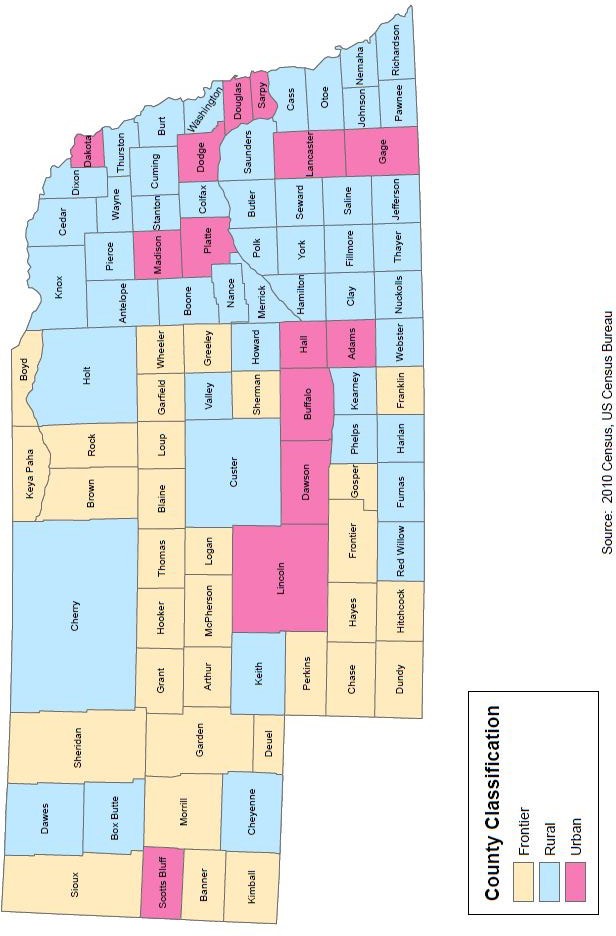 